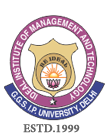 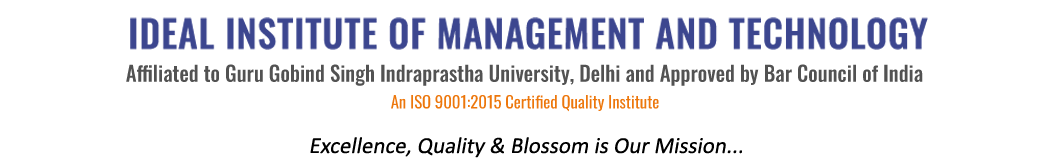       16 X, Karkardooma Institutional Area, (Near Telephone Exchange)
Delhi-110092+91 (11) 22372639, 22375961,http://idealinstitute.edu.inSomany Tiles (8-9-16)BBA (GEN) 2nd  ShiftS.NO.NAMEEnrollment No.1SHUBHAM GUPTA001210017142HIMANI002210017143ANSHUL PAL003210017144MOHD AQIB004210017145SHILPI JAIN005210017146SANJAY SINGH BISHT006210017147DEEPAKSHI UPADHYAY007210017148GOURISH KALRA008210017149AMAN SHARMA0102100171410NITIN NARANG0112100171411PUNEET KUMAR LUNAWAT0122100171412SHIVAY ALLAWADHI0132100171413M SHARON ROSELEENA0142100171414ARPIT GUPTA0152100171415SHUBHAM GOYAL0162100171416ABHISHEK VERMA0172100171417HARDICK BATRA0182100171418MUSKAN BHATT0192100171419KASHISH ARORA0202100171420HIMANSHI KUKREJA0212100171421ABHISHEK0232100171422AMRIT PAL SINGH0242100171423KUSH DHAMIJA0252100171424ANKUR GOEL0282100171425AYUSH MAHAJAN0292100171426PUNEET GULATI0302100171427RAVI KARNANI0322100171428AAKASH BHARDWAJ0332100171429PRATEEK TIWARI0342100171430SAMRADH CHANDRA0352100171431PRIYANKA AHUJA03621001714